Cubierta y verso de la cubierta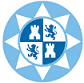 